Please refer to the guidance notes before completing this application form.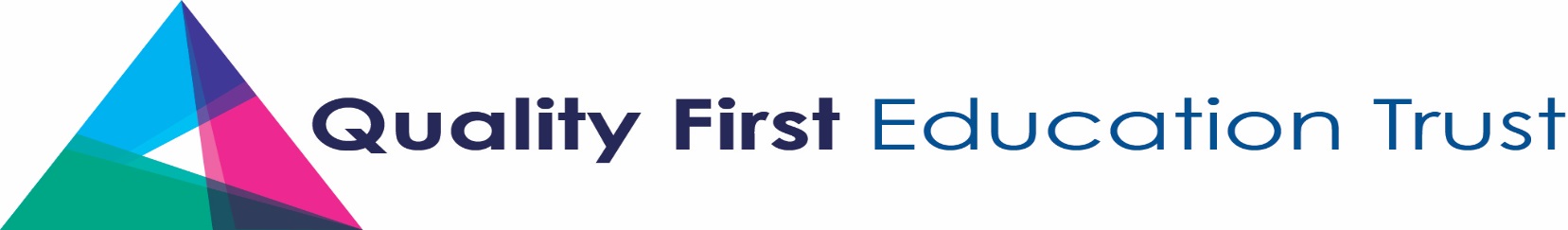 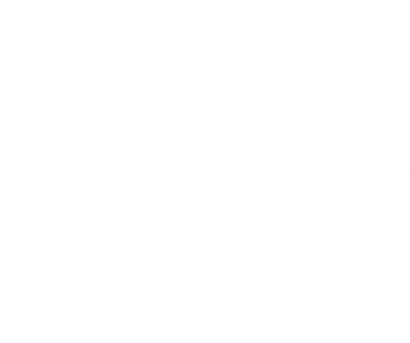 POSITION APPLIED FOR:POSITION APPLIED FOR:REFERENCE:REFERENCE:DATE:DATE:Which school site are you applying to:  Belleville  Belleville-Wix  The Alton  ChurchfieldsWhich school site are you applying to:  Belleville  Belleville-Wix  The Alton  ChurchfieldsWhich school site are you applying to:  Belleville  Belleville-Wix  The Alton  ChurchfieldsWhich school site are you applying to:  Belleville  Belleville-Wix  The Alton  ChurchfieldsWhich school site are you applying to:  Belleville  Belleville-Wix  The Alton  ChurchfieldsWhich school site are you applying to:  Belleville  Belleville-Wix  The Alton  Churchfields1. Personal details1. Personal details1. Personal details1. Personal details1. Personal details1. Personal detailsTitle Title Surname / Family nameSurname / Family nameForenamesForenamesPrevious names / surnames / family namesPrevious names / surnames / family namesNational Insurance NumberNational Insurance NumberAddressAddressPostcodePostcodeHome telephone numberHome telephone numberMobile telephone numberMobile telephone numberEmailEmailWork telephone numberMay we call you at work?Work telephone numberMay we call you at work?Yes         No Yes         No Yes         No Yes         No Please give details of when you will NOT be available for interview e.g. holidaysPlease give details of when you will NOT be available for interview e.g. holidays2. Current or most recent employment2. Current or most recent employment2. Current or most recent employment2. Current or most recent employment2. Current or most recent employment2. Current or most recent employmentJob titleFrom DD/MM/YYTo DD/MM/YYTo DD/MM/YYNotice periodCurrent salary and gradeEmployer’s name and addressTelephone numberBrief description of current duties and responsibilitiesReason for leaving, if applicable3. Employment historyPlease list below all of the jobs that you have held in the past. Follow on from your answer to question 2 with the next most recent and include details of any voluntary work or employment that you have held on a temporary basis. You must account for all your time since leaving school and give details of any gaps in your employment below. Please continue on a separate sheet if necessary.3. Employment historyPlease list below all of the jobs that you have held in the past. Follow on from your answer to question 2 with the next most recent and include details of any voluntary work or employment that you have held on a temporary basis. You must account for all your time since leaving school and give details of any gaps in your employment below. Please continue on a separate sheet if necessary.3. Employment historyPlease list below all of the jobs that you have held in the past. Follow on from your answer to question 2 with the next most recent and include details of any voluntary work or employment that you have held on a temporary basis. You must account for all your time since leaving school and give details of any gaps in your employment below. Please continue on a separate sheet if necessary.3. Employment historyPlease list below all of the jobs that you have held in the past. Follow on from your answer to question 2 with the next most recent and include details of any voluntary work or employment that you have held on a temporary basis. You must account for all your time since leaving school and give details of any gaps in your employment below. Please continue on a separate sheet if necessary.3. Employment historyPlease list below all of the jobs that you have held in the past. Follow on from your answer to question 2 with the next most recent and include details of any voluntary work or employment that you have held on a temporary basis. You must account for all your time since leaving school and give details of any gaps in your employment below. Please continue on a separate sheet if necessary.3. Employment historyPlease list below all of the jobs that you have held in the past. Follow on from your answer to question 2 with the next most recent and include details of any voluntary work or employment that you have held on a temporary basis. You must account for all your time since leaving school and give details of any gaps in your employment below. Please continue on a separate sheet if necessary.From DD/MM/YYTo DD/MM/YYTo DD/MM/YYPositionDutiesEmployer’s name and addressTelephone numberReason for leavingSalary on leavingFrom DD/MM/YYTo DD/MM/YYTo DD/MM/YYPositionDutiesEmployer’s name and addressTelephone numberReason for leavingSalary on leavingFrom DD/MM/YYTo DD/MM/YYTo DD/MM/YYPositionDutiesEmployer’s name and addressTelephone numberReason for leavingSalary on leavingFrom DD/MM/YYTo DD/MM/YYTo DD/MM/YYPositionDutiesEmployer’s name and addressTelephone numberReason for leavingSalary on leavingPeriods of non-employment: Please indicate below the nature / reason for any periods during which you have not been employed, with relevant dates (DD/MM/YY)Periods of non-employment: Please indicate below the nature / reason for any periods during which you have not been employed, with relevant dates (DD/MM/YY)Periods of non-employment: Please indicate below the nature / reason for any periods during which you have not been employed, with relevant dates (DD/MM/YY)Periods of non-employment: Please indicate below the nature / reason for any periods during which you have not been employed, with relevant dates (DD/MM/YY)Periods of non-employment: Please indicate below the nature / reason for any periods during which you have not been employed, with relevant dates (DD/MM/YY)Periods of non-employment: Please indicate below the nature / reason for any periods during which you have not been employed, with relevant dates (DD/MM/YY)4. Education, training and qualifications: Starting with the most recent, please provide details and dates for all the educational establishments you have attended. Shortlisted applicants will be required to provide evidence i.e. original certificates, of all qualifications listed on the form. You are advised to list qualifications if (1) they are relevant to the job (2) listed in the person specification and/or (3) you can produce original copies of them. (Please continue on a separate sheet if necessary and attach it to your form).4. Education, training and qualifications: Starting with the most recent, please provide details and dates for all the educational establishments you have attended. Shortlisted applicants will be required to provide evidence i.e. original certificates, of all qualifications listed on the form. You are advised to list qualifications if (1) they are relevant to the job (2) listed in the person specification and/or (3) you can produce original copies of them. (Please continue on a separate sheet if necessary and attach it to your form).4. Education, training and qualifications: Starting with the most recent, please provide details and dates for all the educational establishments you have attended. Shortlisted applicants will be required to provide evidence i.e. original certificates, of all qualifications listed on the form. You are advised to list qualifications if (1) they are relevant to the job (2) listed in the person specification and/or (3) you can produce original copies of them. (Please continue on a separate sheet if necessary and attach it to your form).4. Education, training and qualifications: Starting with the most recent, please provide details and dates for all the educational establishments you have attended. Shortlisted applicants will be required to provide evidence i.e. original certificates, of all qualifications listed on the form. You are advised to list qualifications if (1) they are relevant to the job (2) listed in the person specification and/or (3) you can produce original copies of them. (Please continue on a separate sheet if necessary and attach it to your form).4. Education, training and qualifications: Starting with the most recent, please provide details and dates for all the educational establishments you have attended. Shortlisted applicants will be required to provide evidence i.e. original certificates, of all qualifications listed on the form. You are advised to list qualifications if (1) they are relevant to the job (2) listed in the person specification and/or (3) you can produce original copies of them. (Please continue on a separate sheet if necessary and attach it to your form).4. Education, training and qualifications: Starting with the most recent, please provide details and dates for all the educational establishments you have attended. Shortlisted applicants will be required to provide evidence i.e. original certificates, of all qualifications listed on the form. You are advised to list qualifications if (1) they are relevant to the job (2) listed in the person specification and/or (3) you can produce original copies of them. (Please continue on a separate sheet if necessary and attach it to your form).Name of school, college or or universityName of course or studiesName of course or studiesName of course or studiesName of course or studiesDate taken/to be taken(DD/MM/YY)Date taken/to be taken(DD/MM/YY)Qualification Level/grade obtainedQualification Level/grade obtained5. Membership of professional bodies and professional qualifications: Please provide details of your DfES, GTC, GSCC or other relevant membership number. You will be required to provide original evidence all qualifications listed below.5. Membership of professional bodies and professional qualifications: Please provide details of your DfES, GTC, GSCC or other relevant membership number. You will be required to provide original evidence all qualifications listed below.5. Membership of professional bodies and professional qualifications: Please provide details of your DfES, GTC, GSCC or other relevant membership number. You will be required to provide original evidence all qualifications listed below.5. Membership of professional bodies and professional qualifications: Please provide details of your DfES, GTC, GSCC or other relevant membership number. You will be required to provide original evidence all qualifications listed below.5. Membership of professional bodies and professional qualifications: Please provide details of your DfES, GTC, GSCC or other relevant membership number. You will be required to provide original evidence all qualifications listed below.5. Membership of professional bodies and professional qualifications: Please provide details of your DfES, GTC, GSCC or other relevant membership number. You will be required to provide original evidence all qualifications listed below.5. Membership of professional bodies and professional qualifications: Please provide details of your DfES, GTC, GSCC or other relevant membership number. You will be required to provide original evidence all qualifications listed below.5. Membership of professional bodies and professional qualifications: Please provide details of your DfES, GTC, GSCC or other relevant membership number. You will be required to provide original evidence all qualifications listed below.5. Membership of professional bodies and professional qualifications: Please provide details of your DfES, GTC, GSCC or other relevant membership number. You will be required to provide original evidence all qualifications listed below.Name of bodyName of bodyQualification of membership(class/grade)Membership numberDate obtained(DD/MM/YY)Date obtained(DD/MM/YY)Gained by examinationGained by examinationStill current Y         N Y         N Y         N6. Supporting Statement of knowledge, skills, abilities and experience: Please use this space, with separate sheets attached if necessary, to tell us how you meet the job requirements that are listed in the job description/person specification. You must address ALL the items in the list. Do not attach a CV as it will not be considered. Please refer to the guidance notes on ‘Applying for a Job’. You may refer to experience and knowledge gained from previous employment, voluntary work, leisure interests and any other activities which are relevant to this position. 6. Supporting Statement of knowledge, skills, abilities and experience: Please use this space, with separate sheets attached if necessary, to tell us how you meet the job requirements that are listed in the job description/person specification. You must address ALL the items in the list. Do not attach a CV as it will not be considered. Please refer to the guidance notes on ‘Applying for a Job’. You may refer to experience and knowledge gained from previous employment, voluntary work, leisure interests and any other activities which are relevant to this position. 6. Supporting Statement of knowledge, skills, abilities and experience: Please use this space, with separate sheets attached if necessary, to tell us how you meet the job requirements that are listed in the job description/person specification. You must address ALL the items in the list. Do not attach a CV as it will not be considered. Please refer to the guidance notes on ‘Applying for a Job’. You may refer to experience and knowledge gained from previous employment, voluntary work, leisure interests and any other activities which are relevant to this position. 6. Supporting Statement of knowledge, skills, abilities and experience: Please use this space, with separate sheets attached if necessary, to tell us how you meet the job requirements that are listed in the job description/person specification. You must address ALL the items in the list. Do not attach a CV as it will not be considered. Please refer to the guidance notes on ‘Applying for a Job’. You may refer to experience and knowledge gained from previous employment, voluntary work, leisure interests and any other activities which are relevant to this position. 6. Supporting Statement of knowledge, skills, abilities and experience: Please use this space, with separate sheets attached if necessary, to tell us how you meet the job requirements that are listed in the job description/person specification. You must address ALL the items in the list. Do not attach a CV as it will not be considered. Please refer to the guidance notes on ‘Applying for a Job’. You may refer to experience and knowledge gained from previous employment, voluntary work, leisure interests and any other activities which are relevant to this position. 6. Supporting Statement of knowledge, skills, abilities and experience: Please use this space, with separate sheets attached if necessary, to tell us how you meet the job requirements that are listed in the job description/person specification. You must address ALL the items in the list. Do not attach a CV as it will not be considered. Please refer to the guidance notes on ‘Applying for a Job’. You may refer to experience and knowledge gained from previous employment, voluntary work, leisure interests and any other activities which are relevant to this position. 6. Supporting Statement of knowledge, skills, abilities and experience: Please use this space, with separate sheets attached if necessary, to tell us how you meet the job requirements that are listed in the job description/person specification. You must address ALL the items in the list. Do not attach a CV as it will not be considered. Please refer to the guidance notes on ‘Applying for a Job’. You may refer to experience and knowledge gained from previous employment, voluntary work, leisure interests and any other activities which are relevant to this position. 6. Supporting Statement of knowledge, skills, abilities and experience: Please use this space, with separate sheets attached if necessary, to tell us how you meet the job requirements that are listed in the job description/person specification. You must address ALL the items in the list. Do not attach a CV as it will not be considered. Please refer to the guidance notes on ‘Applying for a Job’. You may refer to experience and knowledge gained from previous employment, voluntary work, leisure interests and any other activities which are relevant to this position. 6. Supporting Statement of knowledge, skills, abilities and experience: Please use this space, with separate sheets attached if necessary, to tell us how you meet the job requirements that are listed in the job description/person specification. You must address ALL the items in the list. Do not attach a CV as it will not be considered. Please refer to the guidance notes on ‘Applying for a Job’. You may refer to experience and knowledge gained from previous employment, voluntary work, leisure interests and any other activities which are relevant to this position. 7. Referees: Please provide full details of two referees: one must be your present or most recent employer and the other should be a previous employer. If you have not been in paid employment please give the name of the head of education or training establishment that you attended and/or the manager of a voluntary group for whom you have worked. If you are shortlisted, please note that we will seek references from your referees prior to interview7. Referees: Please provide full details of two referees: one must be your present or most recent employer and the other should be a previous employer. If you have not been in paid employment please give the name of the head of education or training establishment that you attended and/or the manager of a voluntary group for whom you have worked. If you are shortlisted, please note that we will seek references from your referees prior to interview7. Referees: Please provide full details of two referees: one must be your present or most recent employer and the other should be a previous employer. If you have not been in paid employment please give the name of the head of education or training establishment that you attended and/or the manager of a voluntary group for whom you have worked. If you are shortlisted, please note that we will seek references from your referees prior to interview7. Referees: Please provide full details of two referees: one must be your present or most recent employer and the other should be a previous employer. If you have not been in paid employment please give the name of the head of education or training establishment that you attended and/or the manager of a voluntary group for whom you have worked. If you are shortlisted, please note that we will seek references from your referees prior to interviewName of referee 1Job titleOrganisationAddressDate of employment/study(DD/MM/YY)Relationship with referee e.g.line managerTelephone numberEmailName of referee 2Job titleOrganisationAddressDate of employment/study(DD/MM/YY)Relationship with referee e.g. Line managerTelephone numberEmail8. Relationship: Are you related to, or do you have a close personal/business association with any employee of The Quality First Education Trust?             YES         NO                                  If YES please complete this section. You may attach an additional sheet if necessary.8. Relationship: Are you related to, or do you have a close personal/business association with any employee of The Quality First Education Trust?             YES         NO                                  If YES please complete this section. You may attach an additional sheet if necessary.8. Relationship: Are you related to, or do you have a close personal/business association with any employee of The Quality First Education Trust?             YES         NO                                  If YES please complete this section. You may attach an additional sheet if necessary.8. Relationship: Are you related to, or do you have a close personal/business association with any employee of The Quality First Education Trust?             YES         NO                                  If YES please complete this section. You may attach an additional sheet if necessary.Employees namePositionRelationship9. Employment Restrictions: Are there any restrictions or conditions affecting your ability to take up or remain in employment in the UK? E.g. do you require a work permit? Are you a highly skilled migrant or a working holidaymaker?  YES         NOIf YES, please give details (including, if you are already in the UK, details of your current employer, visa/leave to remain, expiry date, certificate of sponsorship number and tier under which you are employed)If you are offered this job will you have any other paid work? 		 YES         NO   If YES, please complete this section9. Employment Restrictions: Are there any restrictions or conditions affecting your ability to take up or remain in employment in the UK? E.g. do you require a work permit? Are you a highly skilled migrant or a working holidaymaker?  YES         NOIf YES, please give details (including, if you are already in the UK, details of your current employer, visa/leave to remain, expiry date, certificate of sponsorship number and tier under which you are employed)If you are offered this job will you have any other paid work? 		 YES         NO   If YES, please complete this section9. Employment Restrictions: Are there any restrictions or conditions affecting your ability to take up or remain in employment in the UK? E.g. do you require a work permit? Are you a highly skilled migrant or a working holidaymaker?  YES         NOIf YES, please give details (including, if you are already in the UK, details of your current employer, visa/leave to remain, expiry date, certificate of sponsorship number and tier under which you are employed)If you are offered this job will you have any other paid work? 		 YES         NO   If YES, please complete this section9. Employment Restrictions: Are there any restrictions or conditions affecting your ability to take up or remain in employment in the UK? E.g. do you require a work permit? Are you a highly skilled migrant or a working holidaymaker?  YES         NOIf YES, please give details (including, if you are already in the UK, details of your current employer, visa/leave to remain, expiry date, certificate of sponsorship number and tier under which you are employed)If you are offered this job will you have any other paid work? 		 YES         NO   If YES, please complete this sectionEmployerAddressTelephone numberNature of workFrom DD/MM/YYTo DD/MM/YYNumber of hours per weekWorking times/daysAre these arrangements subject to change e.g. shiftsIf YES, please give detailsYes         No Yes         No Yes         No 10. Teaching School Alliance: As a Teaching School we work closely with an alliance of schools. If The Quality First Education Trust is unable to offer you a post at this time, are you willing to have your details shared with other alliance schools?   YES         NO11. DeclarationThe Quality First Education Trust is under a duty to protect the funds it administers, and to this end may use the information you have provided on this form for the prevention and detection of fraud. It may also share this information with other bodies responsible for auditing or administering funds for these purposes. Providing any misleading or false information to support your application will directly or indirectly disqualify you from appointment, or if appointed will render you liable to dismissal without notice. I hereby declare that I have understood and complied with the requirements laid down in the previous paragraph Yes    12. DATA PROTECTION ACT 1998I understand that the information given on this form will be used by the employer, for:• the purpose of processing my application for employment,• monitoring the school employment policies and, if my application is successful,• recording information relevant to my employment.I understand that any information given relating to racial or ethnic origin, physical or mental health and criminal convictions constitutes sensitive data as defined by Section 2 of the Data Protection Act 1998. I hereby consent to the processing by the School for the purposes set out above of all information given by me including such information as constitutes sensitive data Yes         10. Teaching School Alliance: As a Teaching School we work closely with an alliance of schools. If The Quality First Education Trust is unable to offer you a post at this time, are you willing to have your details shared with other alliance schools?   YES         NO11. DeclarationThe Quality First Education Trust is under a duty to protect the funds it administers, and to this end may use the information you have provided on this form for the prevention and detection of fraud. It may also share this information with other bodies responsible for auditing or administering funds for these purposes. Providing any misleading or false information to support your application will directly or indirectly disqualify you from appointment, or if appointed will render you liable to dismissal without notice. I hereby declare that I have understood and complied with the requirements laid down in the previous paragraph Yes    12. DATA PROTECTION ACT 1998I understand that the information given on this form will be used by the employer, for:• the purpose of processing my application for employment,• monitoring the school employment policies and, if my application is successful,• recording information relevant to my employment.I understand that any information given relating to racial or ethnic origin, physical or mental health and criminal convictions constitutes sensitive data as defined by Section 2 of the Data Protection Act 1998. I hereby consent to the processing by the School for the purposes set out above of all information given by me including such information as constitutes sensitive data Yes         10. Teaching School Alliance: As a Teaching School we work closely with an alliance of schools. If The Quality First Education Trust is unable to offer you a post at this time, are you willing to have your details shared with other alliance schools?   YES         NO11. DeclarationThe Quality First Education Trust is under a duty to protect the funds it administers, and to this end may use the information you have provided on this form for the prevention and detection of fraud. It may also share this information with other bodies responsible for auditing or administering funds for these purposes. Providing any misleading or false information to support your application will directly or indirectly disqualify you from appointment, or if appointed will render you liable to dismissal without notice. I hereby declare that I have understood and complied with the requirements laid down in the previous paragraph Yes    12. DATA PROTECTION ACT 1998I understand that the information given on this form will be used by the employer, for:• the purpose of processing my application for employment,• monitoring the school employment policies and, if my application is successful,• recording information relevant to my employment.I understand that any information given relating to racial or ethnic origin, physical or mental health and criminal convictions constitutes sensitive data as defined by Section 2 of the Data Protection Act 1998. I hereby consent to the processing by the School for the purposes set out above of all information given by me including such information as constitutes sensitive data Yes         10. Teaching School Alliance: As a Teaching School we work closely with an alliance of schools. If The Quality First Education Trust is unable to offer you a post at this time, are you willing to have your details shared with other alliance schools?   YES         NO11. DeclarationThe Quality First Education Trust is under a duty to protect the funds it administers, and to this end may use the information you have provided on this form for the prevention and detection of fraud. It may also share this information with other bodies responsible for auditing or administering funds for these purposes. Providing any misleading or false information to support your application will directly or indirectly disqualify you from appointment, or if appointed will render you liable to dismissal without notice. I hereby declare that I have understood and complied with the requirements laid down in the previous paragraph Yes    12. DATA PROTECTION ACT 1998I understand that the information given on this form will be used by the employer, for:• the purpose of processing my application for employment,• monitoring the school employment policies and, if my application is successful,• recording information relevant to my employment.I understand that any information given relating to racial or ethnic origin, physical or mental health and criminal convictions constitutes sensitive data as defined by Section 2 of the Data Protection Act 1998. I hereby consent to the processing by the School for the purposes set out above of all information given by me including such information as constitutes sensitive data Yes         Name of applicant………………………………………………………………………………………………………...Signature of applicant…………………………………………………………………Date……………………………Name of applicant………………………………………………………………………………………………………...Signature of applicant…………………………………………………………………Date……………………………Name of applicant………………………………………………………………………………………………………...Signature of applicant…………………………………………………………………Date……………………………Name of applicant………………………………………………………………………………………………………...Signature of applicant…………………………………………………………………Date……………………………Please note: If you are completing this application electronically, you will be asked to sign the form if you are invited to an interview.Please note: If you are completing this application electronically, you will be asked to sign the form if you are invited to an interview.Please note: If you are completing this application electronically, you will be asked to sign the form if you are invited to an interview.Please note: If you are completing this application electronically, you will be asked to sign the form if you are invited to an interview.EQUAL OPPORTUNITIES RECRUITMENT MONITORING FORMTo make sure that recruitment and selection is being carried out fairly and to help check that the school’s Equal Opportunities in Employment Policy is working, the school records the race, gender, disability and age of people who apply for its jobs. You are asked to answer the following questions. Thank you for your assistance.EQUAL OPPORTUNITIES RECRUITMENT MONITORING FORMTo make sure that recruitment and selection is being carried out fairly and to help check that the school’s Equal Opportunities in Employment Policy is working, the school records the race, gender, disability and age of people who apply for its jobs. You are asked to answer the following questions. Thank you for your assistance.EQUAL OPPORTUNITIES RECRUITMENT MONITORING FORMTo make sure that recruitment and selection is being carried out fairly and to help check that the school’s Equal Opportunities in Employment Policy is working, the school records the race, gender, disability and age of people who apply for its jobs. You are asked to answer the following questions. Thank you for your assistance.POSITION APPLIED FORREFERENCEDATE1. Personal details1. Personal details1. Personal detailsSurname / Family nameTitleForenamesDate of birthGenderMale         Female Male         Female Are you:1. White
 British        	 Irish         Any other White background e.g. European. Please specify……………………………………………………………… British        	 Irish         Any other White background e.g. European. Please specify………………………………………………………………2. Mixed
 White and Black Caribbean	 White and Black African White and Asian			 Any other Mixed background. Please specify……………… White and Black Caribbean	 White and Black African White and Asian			 Any other Mixed background. Please specify………………3. Asian or Asian British Indian        	 Pakistani        Bangladeshi        Any other Asian background. Please specify…………….	 Indian        	 Pakistani        Bangladeshi        Any other Asian background. Please specify…………….	4. Black or Black British Caribbean	 African	 Any other Black background. Please specify……………… Caribbean	 African	 Any other Black background. Please specify………………5. Chinese or other ethnic group Chinese	 Any other. Please specify…………………… Chinese	 Any other. Please specify……………………Please state how you found out about this post:  Publication (please state which one) Internet (please state which site or search engine) Publication (please state which one) Internet (please state which site or search engine)Are you currently employed by The Quality First Education Trust?
Yes         No 
Yes         No DISABILITYThe Trust is keen to encourage disabled people to apply for jobs at The Quality First Education Trust. Do you consider yourself to have a disability which is defined in the Equality Act 2010 as ‘a physical or mental impairment and the impairment has a substantial and long-term adverse effect on a persons’ ability to carry out normal day-to-day activities’?    YES         NO

If YES, please indicate the nature of your disability:Is there anything we need to know about your disability in order to ensure that the selection process is fair for you?   YES         NO

If YES, please give details: DISABILITYThe Trust is keen to encourage disabled people to apply for jobs at The Quality First Education Trust. Do you consider yourself to have a disability which is defined in the Equality Act 2010 as ‘a physical or mental impairment and the impairment has a substantial and long-term adverse effect on a persons’ ability to carry out normal day-to-day activities’?    YES         NO

If YES, please indicate the nature of your disability:Is there anything we need to know about your disability in order to ensure that the selection process is fair for you?   YES         NO

If YES, please give details: DISABILITYThe Trust is keen to encourage disabled people to apply for jobs at The Quality First Education Trust. Do you consider yourself to have a disability which is defined in the Equality Act 2010 as ‘a physical or mental impairment and the impairment has a substantial and long-term adverse effect on a persons’ ability to carry out normal day-to-day activities’?    YES         NO

If YES, please indicate the nature of your disability:Is there anything we need to know about your disability in order to ensure that the selection process is fair for you?   YES         NO

If YES, please give details: 